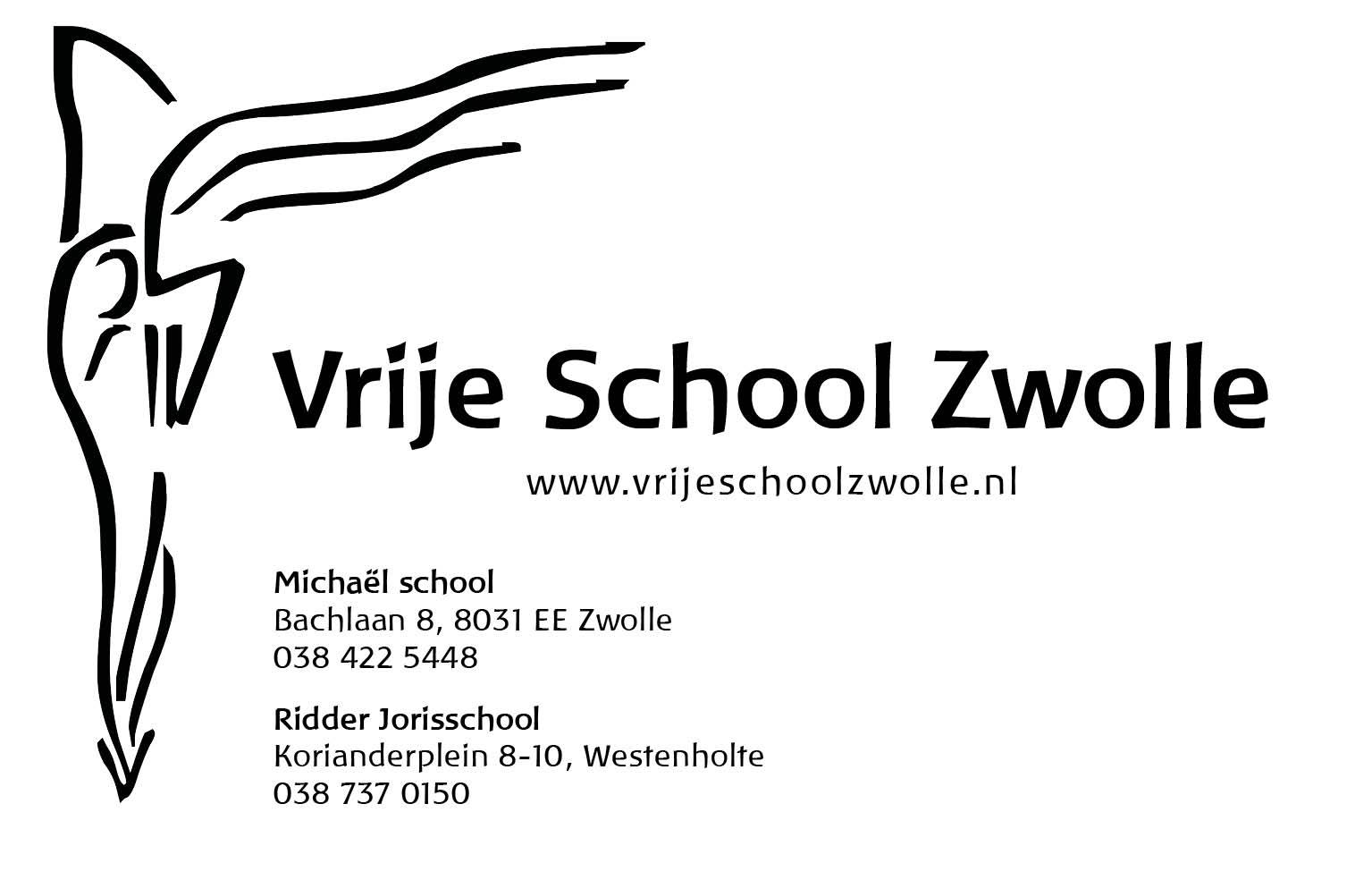 Aanvraag noodopvangReden:beroep ouders:  (vermelden) anders: Opvang gevraagd voor:   (naam leerling; klas)Wanneer?: (geef aan voor ma t/m vrijdag op welke datum er opvang nodig is)Kind wordt opgehaald door:ouder ( vader of moeder)BSOAnders